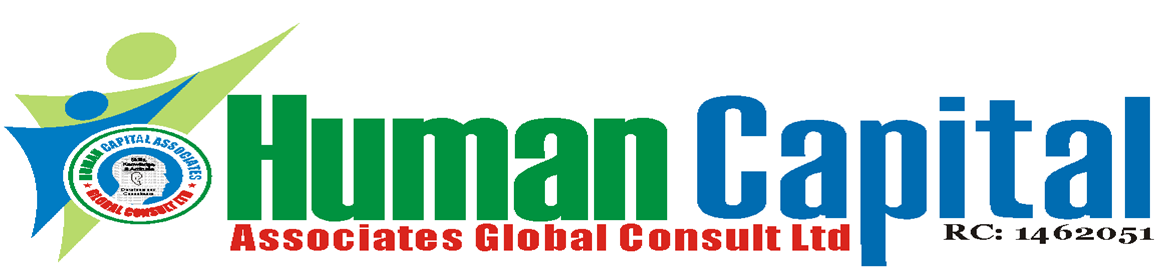 Workshop on Strategic Supply Chain and Logistics ManagementMay 30 – June 3, 2022, 1st Run: Lagos & Abuja November 7 – 11, 2022, 2nd Run:  Lagos & Port Harcourt For Tutor -Led Class: 9am – 4:30pmWorkshop fee: N180, 000 per ParticipantFor online: Delivery via ZoomTime: 9am – 4:00pm everydayOnline course fee: N150, 000 per ParticipantAvailable for In-plant TrainingProgram overview:Supply Chain Management can be described in many ways. However, the import of the scheme can be described as the management of network of interconnected activities in a business in the ultimate provision of services required to ensure effective INPUT and OUTPUT operations in the organization. The essence and importance of Supply Chain Management is summed up in the fact that changes in business environment have contributed to the development of supply chain networks. Also, technological changes, particularly the dramatic fall in information communication costs, which are a significant component of transaction costs, have led to changes in co-ordination among the members of the supply chain networkFor whom: Purchasing Officers, Internal Auditors, Accountants, Project Engineers / Officers, Operation Executives/ Officers, Quality Control Officers and Storekeepers/ Officers, Store managers, Logistics managers, Inventory managers, Admin. Managers and officers and managers involved in purchasing and supply in both private and public sector organizations of the economyLearning objectives:At the end of the program, participants will be;-	equipped with the key supply chain processes knowledge and its effect on effective customer service-	to explore the key managerial and operational tasks that should be coordinated and controlled to achieve an efficient and effective logistics system-	help participants gain new insights into how the application of supply chain process transform the competitive position of the businesses.Course outline:Day 1: Understanding Key Supply Chain Management Processes                                                                                                 Customer relationship management b. Customer service managementDemand management Supplier relationship management Returns managementForecasting and aggregate planning in supply chain.                                                                                                   Identifying organizational materials needs and requirement Ensuring needs matching sourcing c. Strategic Sourcing, Day 2: Procurement and Negotiation Management in SCM                                                                                                  Market and Economic Analysis b. Procurement: Pricing, Tendering/Bidding and ContractingStrategic Inventory Management                                                                                                                                          Effective Store keeping and Store Management  Ordering Procedures and Stock Level Management Inventory Planning and Control System Issuing Processes and StockRecord ManagementDay 3: Distribution /Logistics ManagementPlanning distribution and documentation Warehousing versus distribution centre                                	Transportation administration and Route management Product handling and safety measuresDay 4: Outsourcing/Partnerships Management                                                                                                                          Procurement outsourcing Service managementVendor-managed inventoryNegotiation in supply chain managementDay 5: Performance Measurement in Supply Chain                                                                                                 Supply chain value analysis b. The importance of metrics (Supply chain performance measures) including chain-wide metrics Understanding major challenges to effective supply chain management                                                      Variability Organization silos The Bullwhip Effect, Trade - offs  Training MethodologyLectures, discussions, exercises, case studies, audio-visual aids will be used to reinforce these teaching/learning methods.